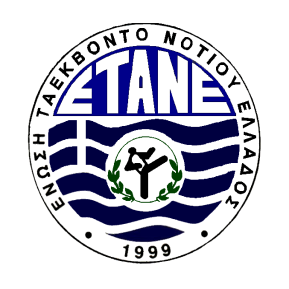 Αθήνα,     14 .1.2020ΠροςΤΑ ΣΩΜΑΤΕΙΑ ΤΑΕΚΒΟΝΤΟ 				 	ΜΕΛΗ ΤΗΣ ΕΛ.Ο.Τ.        ΠΡΟΚΗΡΥΞΗΗ Ένωση ΤΑΕΚΒΟΝΤΟ Νοτίου Ελλάδας προκηρύσσει το:ΑΝΟΙΧΤΟ Διασυλλογικό Πρωτάθλημα ΤΑΕΚΒΟΝΤΟ Ανδρών-Γυναικών, Εφήβων-Νεανίδων, Παίδων- Κορασίδων 2020 ΤΟΠΟΣ ΔΙΕΞΑΓΩΓΗΣ: Οι αγώνες θα διεξαχθούν στην Χαλκίδα και συγκεκριμένα στο Αθλητικό Κέντρο Κανήθου «Τάσος Καμπούρης» (Απόλλωνος & Αναγνωστοπούλου) στην περιοχή Ψηλή Ράχη – Κάνηθος, Χαλκίδα Τηλ. 22210 -87111/2 Φαξ : 22210 – 85402.ΗΜΕΡΟΜΗΝΙΑ ΑΓΩΝΩΝ: Παρασκευή 7, Σάββατο 8  & Κυριακή 9 Φεβρουαρίου 2020. Ώρα έναρξης των αγώνων  09:00 και για τις τρεις ημέρες.ΔΙΚΑΙΩΜΑ ΣΥΜΜΕΤΟΧΗΣ:  Έχουν οι αθλητές – αθλήτριες  εγγεγραμμένοι στους Συλλόγους μέλη της ΕΛ.Ο.Τ. Για τις κατηγορίες Ανδρών - Γυναικών, έχουν οι αθλητές - αθλήτριες γεννηθέντες από το 2003 και κάτω. Για τις κατηγορίες Εφήβων - Νεανίδων, έχουν οι αθλητές - αθλήτριες γεννηθέντες από το 2005, 2004 και 2003.Για τις κατηγορίες Παίδων - Κορασίδων έχουν οι αθλητές - αθλήτριες γεννηθέντες  το 2006-2007 και το 2008 &  2009 ξεχωριστά.Μαύρες ζώνες:Οι αθλητές - αθλήτριες που κατέχουν από 1ο ΝΤΑΝ και άνω (μαύρη ζώνη και άνω) θα κληρωθούν και θα αγωνιστούν ξεχωριστά και για τις τρεις κατηγορίες (Ανδρών - Γυναικών, Εφήβων - Νεανίδων, Παίδων - Κορασίδων).Έγχρωμες Ζώνες:Οι Έγχρωμες ζώνες από 6ο ΚΟΥΠ έως 1ο ΚΟΥΠ (Πράσινη ζώνη έως και μισή μαύρη  ζώνη) θα κληρωθούν και θα αγωνιστούν ξεχωριστά και για τις τρεις κατηγορίες (Ανδρών - Γυναικών,  Εφήβων - Νεανίδων, Παίδων - Κορασίδων).Οι γεννηθέντες αθλητές – αθλήτριες του έτους 2003, σε περίπτωση που επιθυμούν, θα μπορούν να δηλωθούν στην κατηγορία Ανδρών – Γυναικών και  Εφήβων – Νεανίδων, πληρώνοντας το αντίστοιχο παράβολο και για τις δύο κατηγορίες. ΠΡΟΣΟΧΗ:Τα βιβλιάρια αθλητικής ιδιότητας θα πρέπει να είναι θεωρημένα από την ΕΛ.Ο.Τ., να έχουν την σφραγίδα του σωματείου και να είναι υπογεγραμμένα από τον Γραμματέα του συλλόγου, καθώς επίσης να αναγράφεται ο βαθμός ΚΟΥΠ που κατέχει ο αθλητής – αθλήτρια και να είναι επικυρωμένο από τον σύλλογο.Για τους αθλητές – αθλήτριες, οι οποίοι είναι κάτοχοι ΝΤΑΝ, θα πρέπει απαραίτητα να είναι καταχωρημένος ο βαθμός ΝΤΑΝ στο θεωρημένο από την ΕΛ.Ο.Τ. βιβλιάριο του αθλητή – αθλήτριας. Η καταχώρηση του βαθμού ΝΤΑΝ, θα πρέπει να έχει σφραγίδα από την ΕΛ.Ο.Τ.ΚΑΡΤΑ ΥΓΕΙΑΣ ΑΘΛΗΤΗ θεωρημένη από ιατρούς μονάδων παροχής υπηρεσιών Πρωτοβάθμιας Φροντίδας Υγείας, Νομαρχιακών, Περιφερειακών ή Πανεπιστημιακών Νοσοκομείων, υγειονομικών στρατιωτικών μονάδων ή από ιατρούς του ιδιωτικού τομέα κατέχοντες την καρδιολογική ειδικότητα. Σε περίπτωση που η θεώρηση της ΚΑΡΤΑΣ ΥΓΕΙΑΣ ΑΘΛΗΤΗ είναι από ιατρούς λοιπών ειδικοτήτων, αυτοί θα πρέπει να έχουν λάβει τη σχετική πιστοποίηση από το Εθνικό Κέντρο Αθλητικών Ερευνών (ΕΚΑΕ) και πέραν της σφραγίδας και υπογραφής υποχρεωτικά θα πρέπει να αναγράφουν τον Ατομικό Αριθμό Πιστοποίησής τους.Όλοι οι αθλητές – αθλήτριες, προπονητές, αρχηγοί ομάδων καθώς και όποιος δηλωθεί στο TPSS με ιδιότητα από τον σύλλογο, θα πρέπει υποχρεωτικά σύμφωνα με οδηγία της Παγκόσμιας Ομοσπονδίας (W.T.F.), να είναι κάτοχος της Παγκόσμιας Κάρτας Global Athletic License – G.A.L.. ή Global Official License – G.O.L.ΠΑΡΑΒΟΛΟ ΣΥΜΜΕΤΟΧΗΣ: Για την συμμετοχή κάθε αθλητή-αθλήτριας, ο σύλλογος θα καταβάλλει το ποσό των 40€ (σαράντα ευρώ),  μέχρι και την Δευτέρα 3 Φεβρουαρίου 2020. Τα παράβολα συμμετοχής θα κατατίθενται στον αριθμό του Τραπεζικού λογαριασμού της Ε.ΤΑ.Ν.Ε.:Τράπεζα Πειραιώς : 5088-075781-671ΤΑ ΠΑΡΑΒΟΛΑ ΘΑ ΠΡΕΠΕΙ ΝΑ ΚΑΤΑΤΙΘΕΝΤΑΙ ΣΥΝΟΛΙΚΑ ΑΠΟ ΤΟΝ ΣΥΛΛΟΓΟ ΚΑΙ ΟΧΙ ΜΕΜΟΝΟΜΕΝΑ ΑΠΟ ΚΑΘΕ ΑΘΛΗΤΗΗ καταβολή του παραβόλου είναι ΥΠΟΧΡΕΩΤΙΚΗ να γίνει και να αποστέλλεται από τον σύλλογο το αντίγραφο με φαξ στα: 210 6820116, 210 6820117 ή με email: info@etane.gr  μέχρι την τελευταία ημέρα των δηλώσεων συμμετοχής (Δευτέρα 3 Φεβρουαρίου 2020).Σε περίπτωση μη προσέλευσης ενός αθλητή-αθλήτριας, δεν επιστρέφονται τα χρήματα.ΔΗΛΩΣΕΙΣ ΣΥΜΜΕΤΟΧΗΣ: ΘΑ ΓΙΝΟΝΤΑΙ ΜΟΝΟ ΗΛΕΚΤΡΟΝΙΚΑ από τον κάθε Σύλλογο, ο οποίος θα είναι και υπεύθυνος για την ορθότητα της δήλωσης συμμετοχής του, στην οποία θα πρέπει υποχρεωτικά να αναγράφονται : Όνομα αρχηγού ομάδος, όνομα προπονητή – κόουτς, ονόματα αθλητών – αθλητριών, καθώς επίσης και κατηγορία βάρους, ηλικία, κ.λπ., των αθλητών – αθλητριών.Η καταχώρηση εγγραφής της δήλωσης συμμετοχής σας θα γίνει στην ιστοσελίδα: https://tpss.eu/Εάν έχετε ήδη δημιουργήσει λογαριασμό στο TPSS απλά ζητήστε τον κωδικό εξουσιοδότησης (κάνετε login στο TPSS και κατόπιν πηγαίνετε στο Πρωτάθλημα με την ονομασία  “ETANE  ANOIXTO DIASYLLOGIKO A/G, E/N, P/K 2020” και πατάτε το κουμπί εξουσιοδότησέ με). ΛΟΓΩ ΑΝΑΒΑΘΜΙΣΗΣ ΤΗΣ ΠΛΑΤΦΟΡΜΑΣ ΤΟΥ TPSS , ΣΑΣ ΕΝΗΜΕΡΩΝΟΥΜΕ ΟΤΙ ΔΕΝ ΑΠΟΣΤΕΛΛΟΝΤΑΙ ΑΠΟ ΤΟ TPSS ΟΙ ΚΩΔΙΚΟΙ ΕΞΟΥΣΙΟΔΟΤΗΣΗΣ ΜΕ ΜΕΙΛ. (οπότε δεν θα σας αποστέλλεται ο τρίτος κωδικός).   Στην ιστοσελίδα της ΕΛ.Ο.Τ καθώς και στην ιστοσελίδα της Ε.ΤΑ.Ν.Ε. υπάρχει ανακοίνωση με αναλυτικά βήματα που θα πρέπει να ακολουθήσετε προκειμένου να εγγραφείτε ή αν έχετε ήδη εγγραφεί να καταχωρήσετε την δήλωση συμμετοχής σας στην προαναφερόμενη ιστοσελίδα.ΛΗΞΗ ΠΡΟΘΕΣΜΙΑΣ ΕΓΓΡΑΦΗΣ: Οι εγγραφές αθλητών, αθλητριών και παραγόντων (Προπονητή και Αρχηγού Ομάδας) θα διαρκέσουν μέχρι τη συμπλήρωση του αριθμού των  1000 αθλητών και αθλητριών.Σε αντίθετη περίπτωση (μη συμπλήρωσης του αναφερόμενου αριθμού συμμετεχόντων) ως λήξη προθεσμίας εγγραφής ορίζεται η Δευτέρα 3 Φεβρουαρίου 2020. Δηλώσεις συμμετοχής ή τυχόν αλλαγές, μετά την λήξη της προθεσμίας (Δευτέρα 3 Φεβρουαρίου 2020) δεν θα γίνονται δεκτές.Δηλώσεις συμμετοχής με φαξ ή e-mail δεν θα γίνονται δεκτές.Σε περίπτωση που αντιμετωπίσετε κάποιο πρόβλημα με την καταχώρηση της δήλωσης συμμετοχής σας παρακαλούμε όπως αποστείλετε ηλεκτρονικό μήνυμα στην διεύθυνση info@etane.gr  περιγράφοντας αναλυτικά το πρόβλημα που αντιμετωπίζετε.ΤΡΟΠΟΣ ΔΙΕΞΑΓΩΓΗΣ ΑΓΩΝΩΝ:Οι αγώνες θα διεξαχθούν με ηλεκτρονικούς θώρακες και κάσκες Dae do.Σύμφωνα με τους κανονισμούς της Παγκόσμιας Ομοσπονδίας. Η διάρκεια του κάθε αγώνα για τις κατηγορίες Ανδρών – Γυναικών – Εφήβων – Νεανίδων καθορίζεται στους τρεις (3) γύρους του ενάμισι (1 ½ ) λεπτού με μισό (½) λεπτό διάλειμμα ανάμεσά τους και για τις κατηγορίες των Παίδων – Κορασίδων σε δύο (2) γύρους των δύο (2) λεπτών με μισό (½) λεπτό διάλειμμα. Σε περίπτωση που θα υπάρξει πρόβλημα ο Αλυτάρχης των αγώνων θα έχει το δικαίωμα διαμόρφωσης του χρόνου διεξαγωγής.Οι αγώνες, όσον αφορά την κατηγορία Παίδων-Κορασίδων, θα διεξαχθούν για τις χρονολογίες γεννήσεως 2006-2007 και ξεχωριστά για την χρονολογία γεννήσεως 2008 & 2009. ΚΛΗΡΩΣΗ: Την Πέμπτη 6 Φεβρουαρίου 2020 και ώρα 09:00πμ  θα διεξαχθεί η κλήρωση, στα γραφεία της Ε.ΤΑ.Ν.Ε.. (Δήμητρας 19, 4οςόροφος Τ.Κ. 10442 – Αθήνα Τηλ: 210 6820112 - 13), για όλες τις κατηγορίες που αγωνίζονται και τις τρείς ημέρες.ΠΡΟΓΡΑΜΜΑ ΑΓΩΝΩΝ ΓΙΑ ΟΛΕΣ ΤΙΣ ΚΑΤΗΓΟΡΙΕΣ & ΖΥΓΙΣΗ: Το αναλυτικό πρόγραμμα των αγώνων θα ανακοινωθεί στην ιστοσελίδα της Ε.ΤΑ.Ν.Ε., την Δευτέρα 3 Φεβρουαρίου 2020. Το πρόγραμμα της ζύγισης θα ανακοινωθεί στην ιστοσελίδα της Ε.ΤΑ.Ν.Ε. τη Τρίτη 4 Φεβρουαρίου 2020.ΠΡΟΣΟΧΗ: Κατά την ζύγιση δεν θα υπάρχει καθόλου ανοχή. Οι αθλητές – αθλήτριες θα πρέπει υποχρεωτικά να προσκομίζουν τα βιβλιάρια αθλητικής ιδιότητας θεωρημένα (σύμφωνα με το κεφ. Ε παρ. 9 του Νέου Αθλητικού Νόμου 2725/99 όπως έχει διαμορφωθεί σήμερα με όλες τις τροποποιήσεις του) από Νομαρχιακό Νοσοκομείο ή Κέντρο Υγείας ή Αγροτικό Ιατρείο ή Υγειονομική Στρατιωτική Μονάδα ή από έχοντες οποιαδήποτε σχέση με το δημόσιο ή από συμβεβλημένους ιατρούς που υπηρετούν σε Ν.Π.Δ.Δ. ή Ν.Π.Ι.Δ. ή ιδιώτες ιατρούς. Η διάρκεια της θεώρησης είναι ετήσια. Οι αθλητές – αθλήτριες θα αγωνιστούν αποκλειστικά με ευθύνη των συλλόγων τους & υπεύθυνες δηλώσεις δεν θα γίνονται δεκτές.ΕΝΣΤΑΣΕΙΣ: Η ένσταση θα κατατίθεται εγγράφως εντός 10 λεπτών μετά την λήξη του αγώνα, αποκλειστικά και μόνο από τον Αρχηγό της Ομάδας του οποίου το όνομα θα πρέπει να υπάρχει στην δήλωση συμμετοχής που θα γίνει ηλεκτρονικά στην διεύθυνση http://www.tpss.eu. Η ένσταση θα πρέπει να συνοδεύεται με παράβολο αξίας 50€ (πενήντα ευρώ) στην Γραμματεία των αγώνων.ΣΗΜΕΙΩΣΕΙΣ Οι αθλητές – αθλήτριες θα πρέπει να φορούν όλα τα προστατευτικά: επικαλαμίδες, επιβραχιονίδες, μασελάκι, γαντάκια, σπασουάρ (κάτω από το τομπόκ), κάσκα και θώρακα όπως προβλέπουν οι κανονισμοί της Παγκόσμιας Ομοσπονδίας. Οι ηλεκτρονικοί θώρακες και οι ηλεκτρονικές κάσκες των αγώνων θα παρέχονται από την Ε.ΤΑ.Ν.Ε.Οι προπονητές θα πρέπει να είναι ενδεδυμένοι, είτε με αθλητική φόρμα και αθλητικά υποδήματα είτε με κουστούμι κατά την διάρκεια του αγώνα. Επίσης θα προσκομίζουν το βιβλιάριο αθλητικής ιδιότητας του αθλητή - αθλήτριας που αγωνίζεται στην Αγωνόδικο Επιτροπή κατά την προσέλευσή τους.Οι σύλλογοι οφείλουν να έχουν μαζί τους όλα τα προστατευτικά που προβλέπονται από τους κανονισμούς. Κατά τη διάρκεια των αγώνων απαγορεύεται στον αγωνιστικό χώρο να βρίσκονται αθλητές – αθλήτριες καθώς επίσης και παράγοντες ή προπονητές, εκτός από αυτούς που αγωνίζονται.Οι αθλητές-αθλήτριες θα πρέπει υποχρεωτικά να προσκομίζουν την ΚΑΡΤΑ ΥΓΕΙΑΣ Αθλητή (προσοχή έχει ετήσια ισχύ) Οι αθλητές- αθλήτριες κατά την διάρκεια του αγώνα θα πρέπει να φορούν υποχρεωτικά πλαστικό κάλυμμα δοντιών (ειδικότερα για τους αθλητές – αθλήτριες που έχουν σιδεράκια ορθοδοντικής), εκτός εάν υπάρχει ιατρική γνωμάτευση ότι αυτό μπορεί να προκαλέσει βλάβη στον αθλητή – αθλήτρια.Στην ηλεκτρονική εγγραφή της δήλωσης συμμετοχής που θα αποστέλλουν τα σωματεία, θα πρέπει να αναγράφονται απαραίτητα τα ονόματα των αρχηγών ομάδας και των προπονητών που θα συνοδεύουν την ομάδα και δεν θα έχουν δικαίωμα αντικατάστασης από άλλα άτομα.Οι αθλητές – αθλήτριες, που θα προσέρχονται για την απονομή των μεταλλίων και των διπλωμάτων της θέσης που κατέκτησαν, υποχρεούνται να φορούν τομπόκ.Απαγορεύεται στην θέση τους κόουτς να κάθεται εν ενεργεία αθλητής.Οι αθλητές – αθλήτριες οι οποίοι θα συμμετέχουν θα πρέπει να προμηθευτούν τα προσωπικά τους e-foot protectors της  Dae do (καλτσάκια με αισθητήρες) χωρίς τα οποία δεν θα είναι δυνατόν να αγωνιστούν. Καλτσάκια δεν θα διατίθενται από την Ε.ΤΑ.Ν.Ε.Όλοι οι αθλητές - αθλήτριες που θα προσέρχονται στη ''θέση ελέγχου αθλητών'', θα πρέπει υποχρεωτικά τα προσωπικά e-foot protectors της  Dae do (καλτσάκια με αισθητήρες) καθώς και τα γαντάκια να τα κρατούν στο χέρι για τον πληρέστερο και πιο γρήγορο έλεγχο από τους Διαιτητές των αγώνων.Την Παρασκευή 7 Φεβρουαρίου 2020 στις 8:15 π.μ. θα πραγματοποιηθεί συγκέντρωση – ενημέρωση προπονητών, στον αγωνιστικό χώρο.